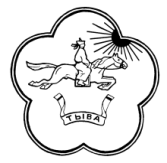 Решение № 56от «24» октября 2019 г.                                                                     с. СамагалтайО реализации губернаторского проекта «Кыштаг для молодой семьи» на территории Тес-Хемского кожууна	Заслушав и обсудив информацию начальника управления сельского хозяйства и природопользования администрации Тес-Хемского кожууна Арапчын С.М. о реализации губернаторского проекта «Кыштаг для молодой семьи» на территории Тес-Хемского кожууна, Хурал представителей Тес-Хемского кожууна РЕШИЛ:Принять к сведению информацию начальника управления сельского хозяйства и природопользования администрации Тес-Хемского кожууна Арапчын С.М. о реализации губернаторского проекта «Кыштаг для молодой семьи» на территории Тес-Хемского кожууна.Считать работу по реализации губернаторского проекта «Кыштаг для молодой семьи» на территории Тес-Хемского кожууна удовлетворительной. Настоящее решение обнародовать в установленной порядке. Глава - Председатель Хурала представителей муниципальногорайона «Тес-Хемский кожуун РТ»                                                             Ч.Х. Донгак  Приложение к решению Хурала представителей Тес-Хемского кожууна от «24» октября 2019 года №56Информация о реализации губернаторского проекта «Кыштаг для молодой семьи» на территории Тес-Хемского кожуунаВ проекте «Кыштаг для молодой семьи» с 2016 года по 2019 год участвуют 28 молодых семей из каждого сумона. Участниками проекта 2016-2017-2018-2019 гг.  всего поголовья на текущее  время 7558 голов, из них овцематки 3253 голов,  получено приплода 3063 голов ягнят  (94 % от всего маточного поголовья). Общее количество буровых скважин имеется у 6 участников, вблизи естественных водопоев находятся 7 участников, остальные 15 участников имеют емкости для воды.В настоящее время идет работы по случной кампании и зимовку скота. У  8 участников запущено 21 голов баранов-производителей на случную кампанию, у других участников стоит срок до 23 октября  завершить запуск  баранов-производителей на случную кампанию.Участниками проекта 2016 года всего поголовья на текущее время 1257 голов, из них овцематки 448 голов, получено приплода 411 голов ягнят (92% от всего маточного поголовья).	В текущее время всеми участниками 2016 года заготовлено грубых кормов 105 тонн, 15 тонн на 1 участника. Так же подготовлены кошары к зимовке и завезены соль-лизунец и сухой навоз.Участники проекта 2017 года -  всего поголовья в текущее время 2183 голов, из них овцематки 738  голов,  получено приплода  1334 голов ягнят или 95% от всего маточного поголовье, у всех участников погашены полученные кредиты через АО «Народный банк Республики Тыва», все участники провели передачу скота 1400 голов овцематок участникам 2019 года. 	Также всеми участниками заготовлено грубых кормов 105 тонн, 15 тонн на 1 участника. Так же подготовлены кошары к зимовке и завезены соль-лизунец и сухой навоз.Участники проекта 2018 года - всего поголовья на текущее время 2718 голов,  из них овцематки 1400 голов, получено приплода 1318 голов ягнят, от всего маточного поголовья 94%.Также всеми участниками заготовлено грубых кормов 105 тонн, 15 тонн на 1 участника. Так же подготовлены кошары к зимовке и завезены соль-лизунец и сухой навоз.       Участники проекта «Кыштаг для молодой семьи» 2019 года. Всеми 7 участниками проекта 2019 года в июле месяце передано от участников 2017 года всего поголовье овцематок 1400 голов на каждого участника по 200 голов овцематок. Передача проводилась рабочей комиссией, куда входит специалисты управления сельского хозяйства и специалисты администраций сельских поселений. Оформлены и поставлены в государственный кадастровый учет 19 участков с общей площадью 812,5 га из земель сельскохозяйственного назначения. Все участники зарегистрированы в качестве ИП Главы крестьянских (фермерских) хозяйств, состоят в системе налогообложения: ЕСХН (единый сельскохозяйственный налог), также все закончили строительство кошар и жилых домов в июне месяце текущего года. В настоящее время упитанность полученного скота в хорошем состоянии продолжается запуск баранов-производителей в случную кампанию.Экономический эффект проекта за 2016-2019 г.:- создано 28 новых фермерских хозяйств (за 4 года);- построено 28 чабанских стоянок с домами и кошарами (за 4 года);-трудоустроили 28 жителей сельской местности, в том числе 28 молодых граждан до 35 лет на постоянной основе, с 56 детьми, из участников 2016 - 18 детей, 2017 – 19 детей, 2018 – 16 детей, в 2019 – 18 детей; обустроено детей – в школах 31- детей, садики - 17 детей, неорганизованные - 4 детей.- участникам проекта приобретено 5600 голов овцематок (за 4 года); - заготовлено древесины для строительства кошар и жилых домов в объеме 5,4 тыс. куб. м., участниками проекта перечислена в бюджет республики плата за использование лесов в размере 50,4 тыс. рублей;Приложение к информации «Кыштаг для молодой семьи» 2019 г.РЕСПУБЛИКА ТЫВАТЕС-ХЕМСКИЙ КОЖУУНХУРАЛ ПРЕДСТАВИТЕЛЕЙ668360 Республика ТываТес-Хемский кожуунс. Самагалтай                                                                       ул. А.Ч. Кунаа 58 т. 21-2-41ТЫВА РЕСПУБЛИКАНЫН ТЕС-ХЕМ КОЖУУННУН ТОЛЭЭЛЕКЧИЛЕР ХУРАЛЫТес-Хемский кожуунТес-Хемский кожуунТес-Хемский кожуунТес-Хемский кожуунТес-Хемский кожуунТес-Хемский кожуунТес-Хемский кожуунТес-Хемский кожуунТес-Хемский кожуунТес-Хемский кожуунТес-Хемский кожуунТес-Хемский кожуун№№Сельское поселениеФИО участникаФИО участникаФИО участникаПоголовье скота, гол.Поголовье скота, гол.Поголовье скота, гол.Поголовье скота, гол.Поголовье скота, гол.Поголовье скота, гол.Поголовье скота, гол.Поголовье скота, гол.№№Сельское поселениеФИО участникаФИО участникаФИО участникаВсего поголовье на текущее времяВсего поголовье на текущее времяв том числе маточноев том числе маточноеприплод 2019 годаприплод 2019 года%%№№Сельское поселениеФИО участникаФИО участникаФИО участникаВсего поголовье на текущее времяВсего поголовье на текущее времяв том числе маточноев том числе маточноеприплод 2019 годаприплод 2019 года%%№№Сельское поселениеФИО участникаФИО участникаФИО участникаВсего поголовье на текущее времяВсего поголовье на текущее времяв том числе маточноев том числе маточноеприплод 2019 годаприплод 2019 года%% "Кыштаг для молодой семьи" 2016 г.  "Кыштаг для молодой семьи" 2016 г.  "Кыштаг для молодой семьи" 2016 г.  "Кыштаг для молодой семьи" 2016 г.  "Кыштаг для молодой семьи" 2016 г.  "Кыштаг для молодой семьи" 2016 г.  "Кыштаг для молодой семьи" 2016 г.  "Кыштаг для молодой семьи" 2016 г.  "Кыштаг для молодой семьи" 2016 г.  "Кыштаг для молодой семьи" 2016 г.  "Кыштаг для молодой семьи" 2016 г.  "Кыштаг для молодой семьи" 2016 г.  "Кыштаг для молодой семьи" 2016 г.  "Кыштаг для молодой семьи" 2016 г. 11СамагалтайАлдын-Херел Херел Анай-ооловичАлдын-Херел Херел Анай-ооловичАлдын-Херел Херел Анай-оолович17517530303030100,0100,022Белдир-АрыгАдыя Роланд СандыковичАдыя Роланд СандыковичАдыя Роланд Сандыкович23023060606060100,0100,033Ак-ЭрикЛанаа Демир Хорлай-ооловичЛанаа Демир Хорлай-ооловичЛанаа Демир Хорлай-оолович36236211011010510595,595,544О-ШынааШалык Эртине ЭдуардовичШалык Эртине ЭдуардовичШалык Эртине Эдуардович185185110110989889,189,155У-ШынааБиче-оол Аяс ШолбановнаБиче-оол Аяс ШолбановнаБиче-оол Аяс Шолбановна180180108108888881,581,566ШуурмакИргит Виктория АзиатовнаИргит Виктория АзиатовнаИргит Виктория Азиатовна12512530303030100,0100,0Всего:Всего:Всего:1257125744844841141191,791,7 "Кыштаг для молодой семьи" 2017 г.  "Кыштаг для молодой семьи" 2017 г.  "Кыштаг для молодой семьи" 2017 г.  "Кыштаг для молодой семьи" 2017 г.  "Кыштаг для молодой семьи" 2017 г.  "Кыштаг для молодой семьи" 2017 г.  "Кыштаг для молодой семьи" 2017 г.  "Кыштаг для молодой семьи" 2017 г.  "Кыштаг для молодой семьи" 2017 г.  "Кыштаг для молодой семьи" 2017 г.  "Кыштаг для молодой семьи" 2017 г.  "Кыштаг для молодой семьи" 2017 г.  "Кыштаг для молодой семьи" 2017 г.  "Кыштаг для молодой семьи" 2017 г. №№Сельское поселениеФИО участникаФИО участникаФИО участникаОбщее поголовье МРС на текущее времяОбщее поголовье МРС на текущее времяв том числе овцематкив том числе овцематкиПриплод 2019 Приплод 2019 %%№№Сельское поселениеФИО участникаФИО участникаФИО участникаОбщее поголовье МРС на текущее времяОбщее поголовье МРС на текущее времяв том числе овцематкив том числе овцематкиПриплод 2019 Приплод 2019 %%№№Сельское поселениеФИО участникаФИО участникаФИО участникаОбщее поголовье МРС на текущее времяОбщее поголовье МРС на текущее времяв том числе овцематкив том числе овцематкиПриплод 2019 Приплод 2019 %%№№Сельское поселениеФИО участникаФИО участникаФИО участникаОбщее поголовье МРС на текущее времяОбщее поголовье МРС на текущее времяв том числе овцематкив том числе овцематкиПриплод 2019 Приплод 2019 %%11СамагалтайАлдын-Херел Дорбет-оол РомановичАлдын-Херел Дорбет-оол РомановичАлдын-Херел Дорбет-оол Романович324324205205209209102,0102,022Белдир-АрыгБодаалай Сергек Когел-ооловичБодаалай Сергек Когел-ооловичБодаалай Сергек Когел-оолович36136120020017017085,085,033Берт-ДагСарыг-оол Сылдыс ОлеговичСарыг-оол Сылдыс ОлеговичСарыг-оол Сылдыс Олегович233233200200200200100,0100,044Ак-ЭрикШимит Арслан АлексеевичШимит Арслан АлексеевичШимит Арслан Алексеевич376376200200200200100,0100,055О-ШынааСандый-оол Сылдыс Сайын-ооловичСандый-оол Сылдыс Сайын-ооловичСандый-оол Сылдыс Сайын-оолович29129120020018218291,091,066У-ШынааДаспан Лилия ШолбановнаДаспан Лилия ШолбановнаДаспан Лилия Шолбановна23123120020017317386,586,577ШуурмакСырат Чимис БугалдыровичСырат Чимис БугалдыровичСырат Чимис Бугалдырович367367200200200200100,0100,0Всего:Всего:Всего:Всего:21832183140514051334133494,994,9"Кыштаг для молодой семьи" 2018 г. "Кыштаг для молодой семьи" 2018 г. "Кыштаг для молодой семьи" 2018 г. "Кыштаг для молодой семьи" 2018 г. "Кыштаг для молодой семьи" 2018 г. "Кыштаг для молодой семьи" 2018 г. "Кыштаг для молодой семьи" 2018 г. "Кыштаг для молодой семьи" 2018 г. "Кыштаг для молодой семьи" 2018 г. "Кыштаг для молодой семьи" 2018 г. "Кыштаг для молодой семьи" 2018 г. №Сельское поселениеСельское поселениеСельское поселениеФИО участникаОбщее поголовье МРС на текущее времяОбщее поголовье МРС на текущее времяв том числе овцематкив том числе овцематкиПриплод 2019 Приплод 2019 %%№Сельское поселениеСельское поселениеСельское поселениеФИО участникаОбщее поголовье МРС на текущее времяОбщее поголовье МРС на текущее времяв том числе овцематкив том числе овцематкиПриплод 2019 Приплод 2019 %%№Сельское поселениеСельское поселениеСельское поселениеФИО участникаОбщее поголовье МРС на текущее времяОбщее поголовье МРС на текущее времяв том числе овцематкив том числе овцематкиПриплод 2019 Приплод 2019 %%№Сельское поселениеСельское поселениеСельское поселениеФИО участникаОбщее поголовье МРС на текущее времяОбщее поголовье МРС на текущее времяв том числе овцематкив том числе овцематкиПриплод 2019 Приплод 2019 %%1Уу-ШынааУу-ШынааУу-ШынааАраваа Аблай Байлакович420420200200220220110,0110,02Оо-ШынааОо-ШынааОо-ШынааМаадыр Алик Васильевич37337320020017317386,586,53Кызыл-ЧырааКызыл-ЧырааКызыл-ЧырааДажы Айдын-оол Викторович39039020020019019095,095,04Берт-ДагБерт-ДагБерт-ДагЧайнаа Сайын-Белек Эресович36736720020016716783,583,55Бельдир-АрыгБельдир-АрыгБельдир-АрыгШойдак Шолбан Михаилович413413200200213213106,5106,56ШуурмакШуурмакШуурмакДонмут Шивит Андреевич37037020020017017085,085,07СамагалтайСамагалтайСамагалтайБадарчы Чингис Михаилович38538520020018518592,592,5Всего:Всего:Всего:Всего:27182718140014001318131894,194,1№Сельское поселениеФИО участникаОбщее поголовье МРС на текущее времяв том числе овцематки№Сельское поселениеФИО участникаОбщее поголовье МРС на текущее времяв том числе овцематки№Сельское поселениеФИО участникаОбщее поголовье МРС на текущее времяв том числе овцематки№Сельское поселениеФИО участникаОбщее поголовье МРС на текущее времяв том числе овцематки1Уу-ШынааКунзекпен Шолбан Васильевич2002002Оо-ШынааАранчал Байдый Васильевич2002003Кызыл-ЧырааДамбыра Анчы Бригадович2002004Берт-ДагСырат Шолбана Сылдысовна2002005Бельдир-АрыгМиндин Айдаш Сергеевич2002006ШуурмакМонгуш Аян Андреевич2002007СамагалтайАк-оол Омак Херелович200200Всего:Всего:14001400№Сельское поселениеФИО участникаПоголовье скота, гол.Поголовье скота, гол.Поголовье скота, гол.Поголовье скота, гол.№Сельское поселениеФИО участникаВсего поголовье на текущее времяв том числе маточноеприплод 2019 года%№Сельское поселениеФИО участникаВсего поголовье на текущее времяв том числе маточноеприплод 2019 года%№Сельское поселениеФИО участникаВсего поголовье на текущее времяв том числе маточноеприплод 2019 года%Всего по кожууну:Всего по кожууну:75584653306394,2